Galleri Soli indbyder til fernisering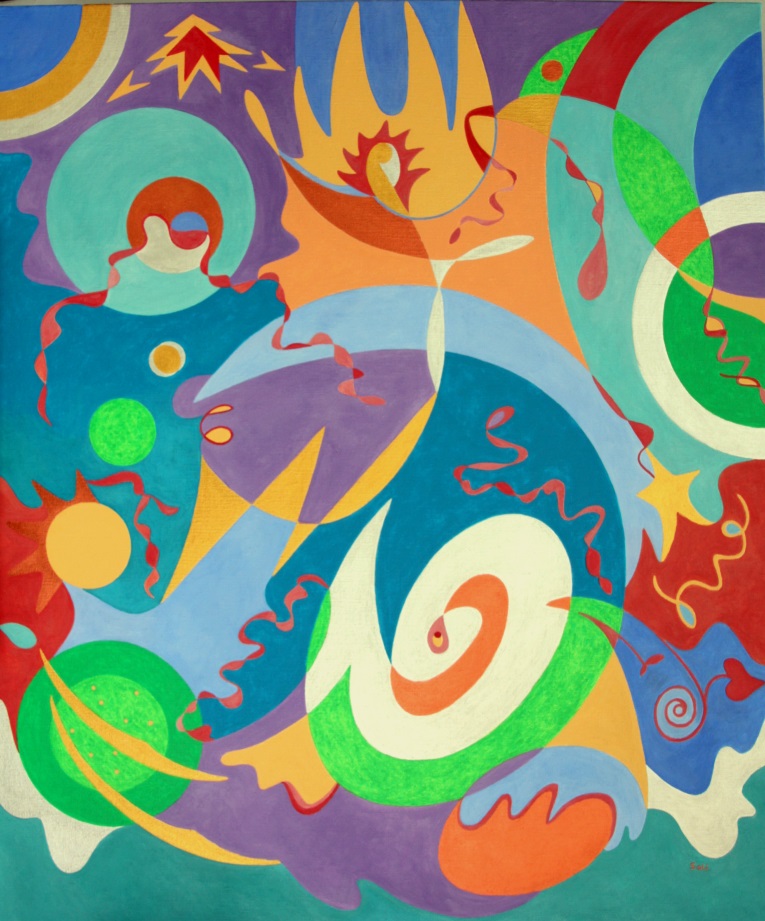 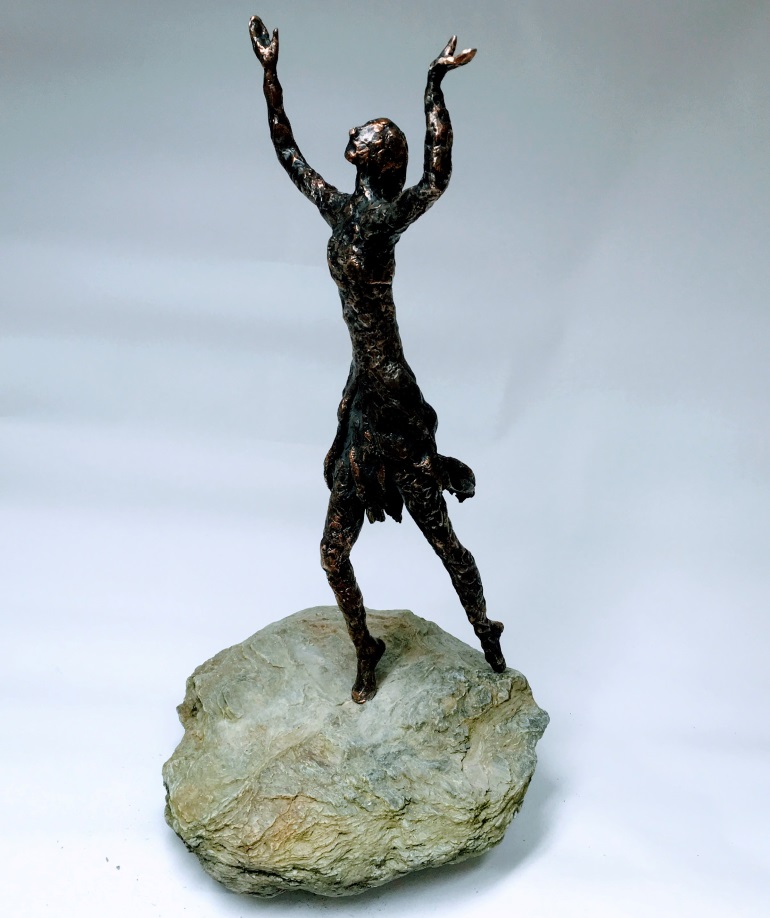 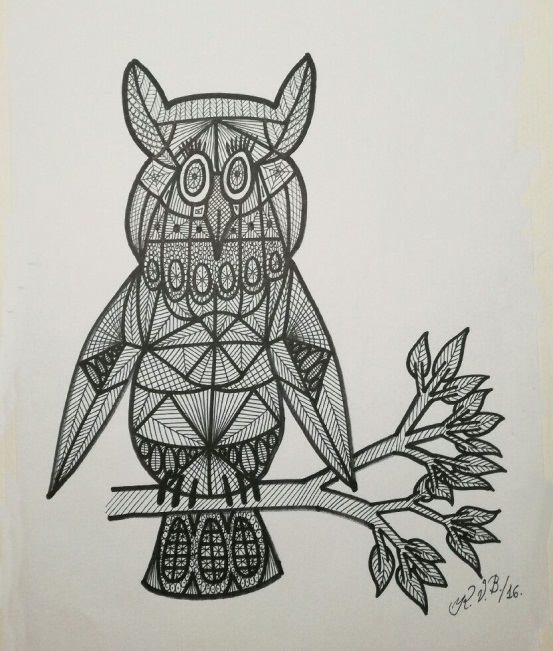 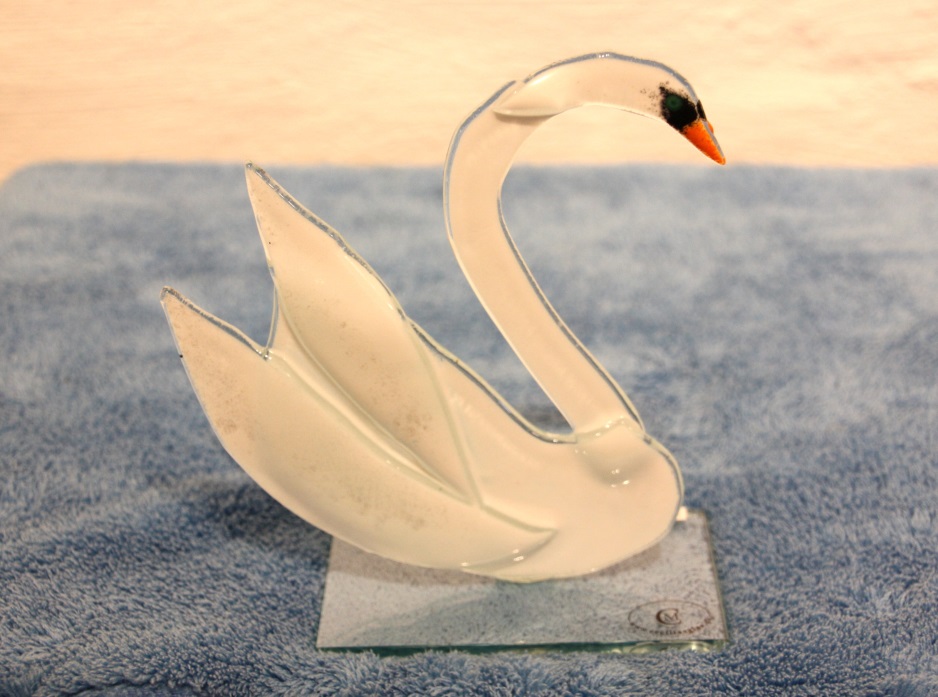 Soli Madsen, Susanne Kirså, Cecilia Madsen og Klaus Brageudstiller i Galleri Solilørdag d. 18. marts - 31. maj 2017.Fernisering lørdag d. 18. marts kl. 13-17
Peter Damsvej 70, 4180 Sorø - www.galleri-soli.dkTlf. 55 45 65 18/51 21 59 69Åbningstider: Tirsdag, onsdag, fredag og søndag kl. 13-17Samt efter aftale, eller prøv klokken.